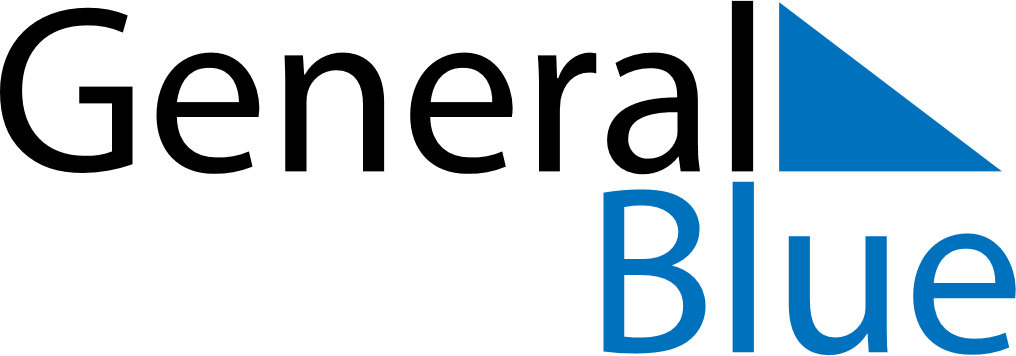 December 2026December 2026December 2026TanzaniaTanzaniaSundayMondayTuesdayWednesdayThursdayFridaySaturday123456789101112Independence Day1314151617181920212223242526Christmas DayChristmas Day2728293031